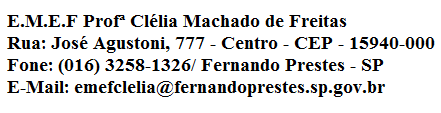 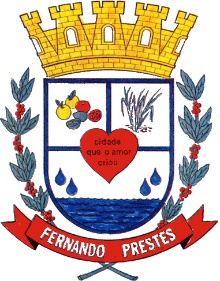 E.M.E.F. “CLELIA MACHADO DE FREITAS” DISCIPLINA: INGLÊSPROFESSORA: ANA MARIAALUNO(A):_____________________________________________ 3º ANO    _____Data: __/__/____ACESSAR VÍDEO NO YOUTUBE PARA ASSISTIR AS AULAS DA SEMANA DE 01 A 05 DE MARÇO DA PROFESSORA ANA MARIA.https://www.youtube.com/watch?v=TXa3oINVEkAASSUNTO: NUMBERS (NÚMEROS)VAMOS RECORDAR OS NUMBERS QUE JÁ APRENDEMOS. ESCREVA NO SEU CADERNO:VAMOS JOGAR PARA APRENDER?https://wordwall.net/pt/resource/11271121  /   https://wordwall.net/play/11271/363/8561  - ONE6 - SIX2  - TWO7 - SEVEN3  - THREE8 - EIGHT4 -  FOUR9 - NINE5 - FIVE10 - TENPINTE O “ROCKET” (FOGUETE”) DE ACORDO COM O RESULTADO DA ADIÇÃO:PINTE O “ROCKET” (FOGUETE”) DE ACORDO COM O RESULTADO DA ADIÇÃO:EIGHT= GREEN    (VERDE)   NINE = BLUE (AZUL)   / TEN = ORANGE (LARANJA) 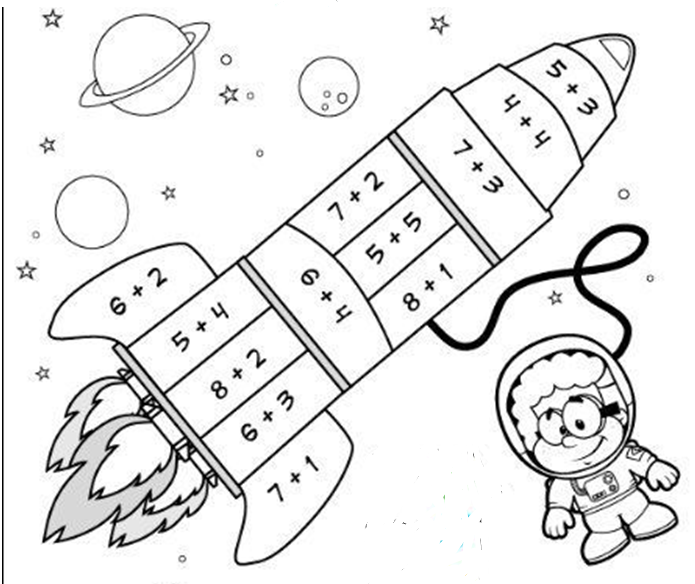 